FATTORIZZAZIONE DI UN POLINOMIORaccoglimento a fattor comune parziale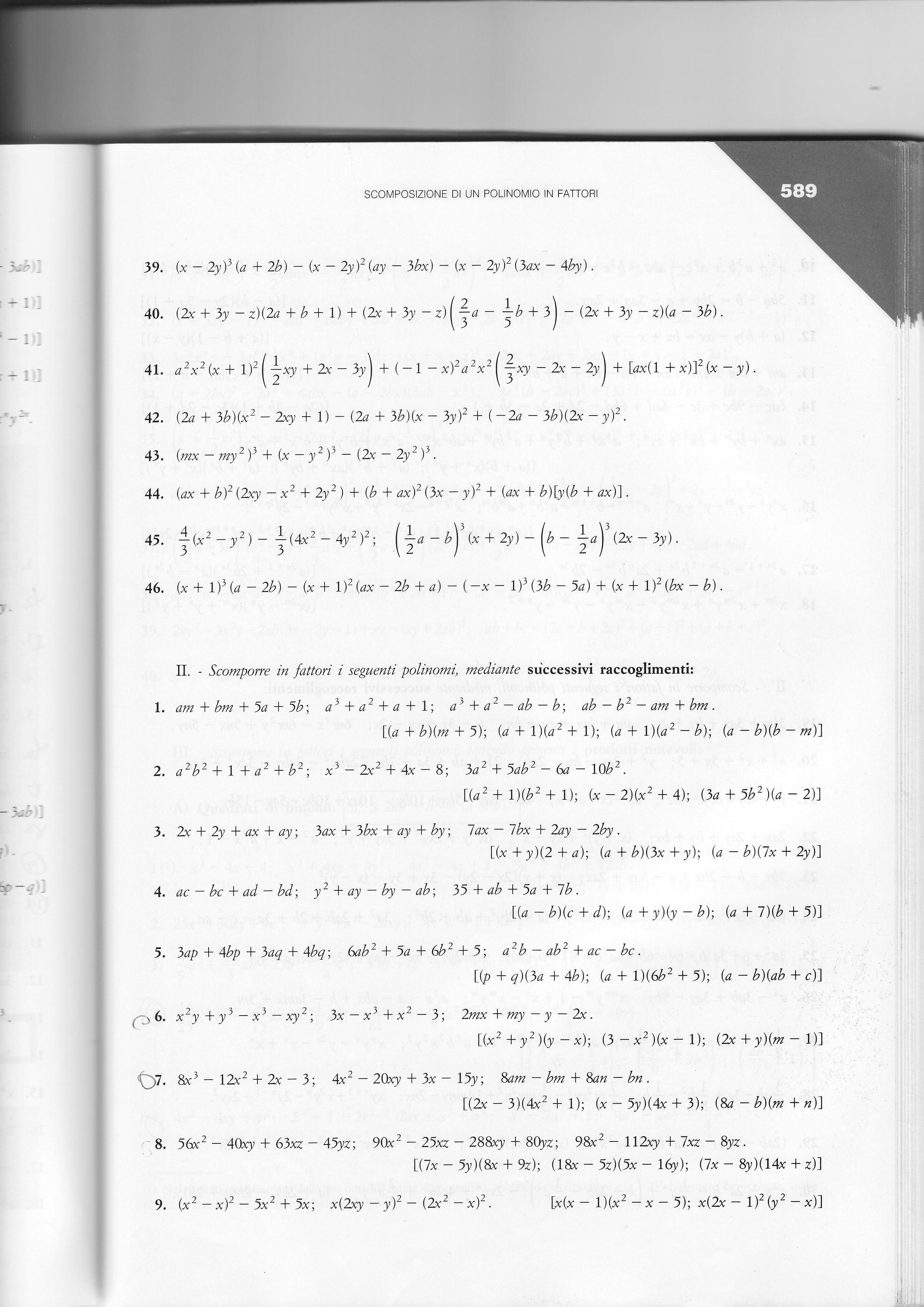 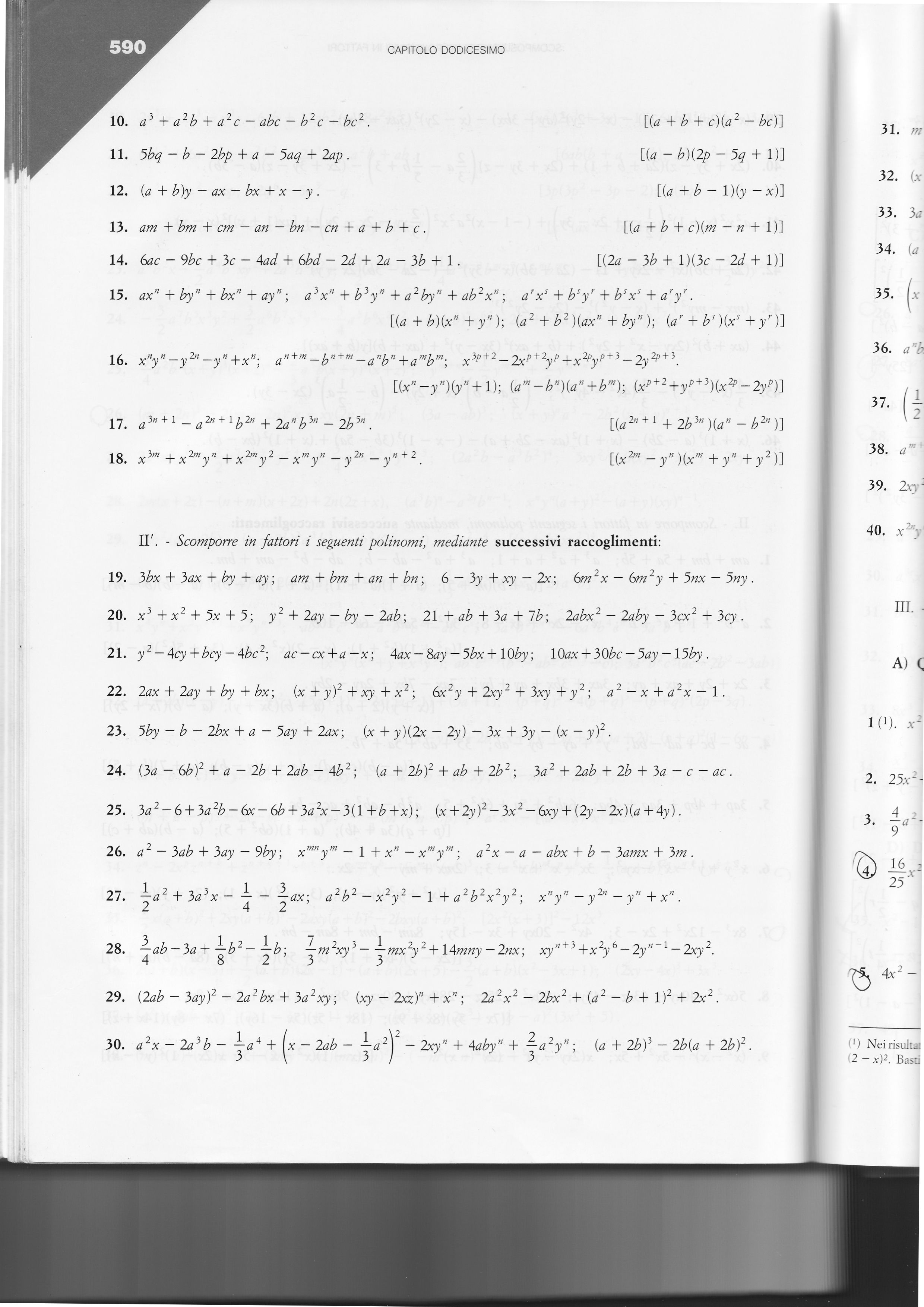 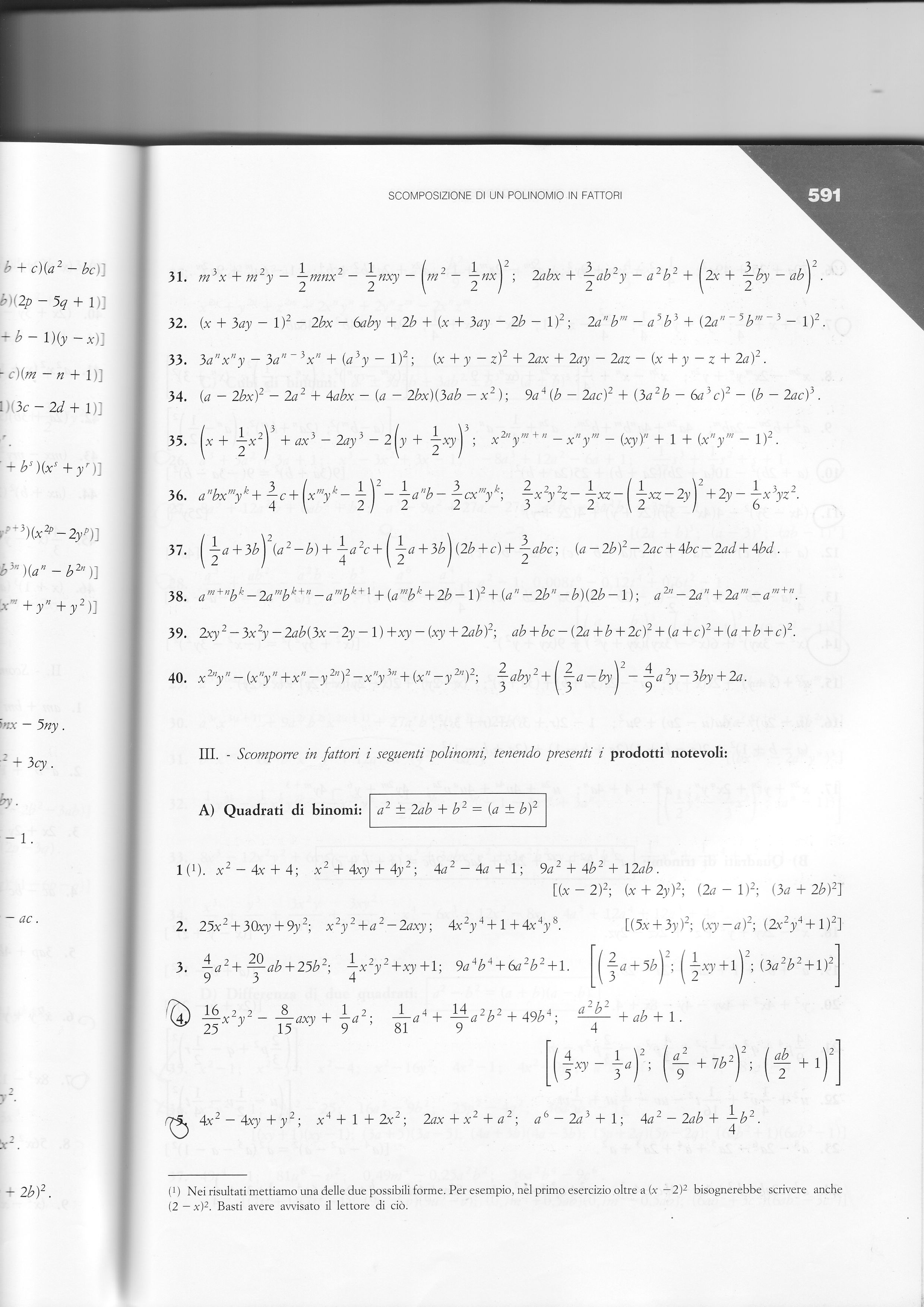 